Jamaica Bay Bird Checklist
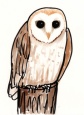 Observer Name(s)Observer Name(s)Phone:Date:Time (from-to):Weather Observations:Weather Observations:Weather Observations:Additional comments:Additional comments:Additional comments:(A) Accidental (observed 1-2 times in JBWR)+ Rare within Jamaica Bay area(A) Accidental (observed 1-2 times in JBWR)+ Rare within Jamaica Bay areaArea of ObservationArea of ObservationArea of ObservationCommon NameScientific NameJB WRFBFBPAcadian Flycatcher E. virescens Alder Flycatcher E. alnorum Am. White Pelican Pelecanus erythrorhynchos (A)American Avocet Recurvirostra americanaAmerican BitternBotaurus lentiginosus American Black Duck A. rubripes American Coot Fulica americana American Crow Corvus brachyrhynchos American Golden-Plover P. dominicaAmerican Goldfinch C. tristisAmerican Kestrel Falco sparverius American Oystercatcher Haematopus palliatus American Pipit Anthus rubescens American Redstart Setophaga ruticilla American Robin T. migratoriusAmerican Tree SparrowSpizella arboreaAmerican Wigeon A. americana American Woodcock Scolopax minor Arctic Tern S. paradisaea (A) Ash-throated Flycatcher Myiarchus cinerascens (A) Baird's Sandpiper C. bairdii Bald Eagle Haliaeetus leucocephalus Baltimore Oriole I. galbula Bank Swallow Riparia ripariaBarn Owl Tyto alba Barn Swallow Hirundo rusticaBay-breasted Warbler D. castanea Belted Kingfisher Megaceryle alcyon Bicknell's Thrush C. bicknelli +Black Rail Laterallus jamaicensis +Black Scoter M. nigraBlack Skimmer Rynchops niger Black Tern Chlidonias niger Black-and-white Warbler Mniotilta varia Black-bellied Plover Pluvialis squatarolaBlack-billed Cuckoo C. erythropthalmus Blackburnian Warbler D. fusca Black-capped Chickadee Poecile atricapillusBlack-crowned Night-Heron Nycticorax nycticorax Black-headed Gull L. ridibundus +Black-necked Stilt Himantopus mexicanus Blackpoll Warbler D. striata Black-throated Blue Warbler D. caerulescensBlack-throated Gray Warbler D. nigrescens (A) Black-throated Green Warbler D. virensBlue Grosbeak Passerina caerulea +Blue Jay Cyanocitta cristataBlue-gray Gnatcatcher  Polioptila caerulea Blue-headed Vireo V. solitariusBlue-winged Teal A. discors Blue-winged Warbler Vermivora pinusBoat-tailed Grackle Q. majorBobolink Dolichonyx oryzivorusBonaparte's Gull L. philadelphiaBrantBranta berniclaBroad-billed Sandpiper Limicola falcinellus (A) Broad-winged Hawk B. platypterus Brown Creeper Certhia americana Brown Pelican P. occidentalis (A) Brown Thrasher Toxostoma rufum Brown-headed Cowbird Molothrus aterBuff-breasted Sandpiper Tryngites subruficollisBufflehead Bucephala albeolaCanada Goose B. canadensis Canada Warbler W. canadensisCanvasback Aythya valisineria Cape May Warbler D. tigrinaCarolina Wren Thryothorus ludovicianusCaspian Tern Hydroprogne caspia Cattle Egret Bubulcus ibisCave Swallow P. fulva (A) Cedar Waxwing B. cedrorum Cerulean Warbler D. cerulea +Chestnut-sided Warbler D. pensylvanicaChimney Swift  Chaetura pelagicaChipping Sparrow S. passerinaCinnamon TealA. cyanoptera (A)Clapper Rail Rallus longirostrisClay-colored Sparrow S. pallida Cliff Swallow Petrochelidon pyrrhonota +Common Eider S. mollissima Common GoldeneyeB. clangulaCommon Grackle Quiscalus quisculaCommon Loon G. immerCommon Merganser Mergus merganser Common Moorhen Gallinula chloropus Common Nighthawk Chordeiles minor Common Redpoll Carduelis flammeaCommon Tern S. hirundo Common Yellowthroat Geothlypis trichasConnecticut Warbler O. agilisCooper's HawkA. cooperii Curlew Sandpiper C. ferruginea Dark-eyed Junco Junco hyemalis Dickcissel Spiza americanaDouble-crested Cormorant Phalacrocorax auritus Downy Woodpecker Picoides pubescens Dunlin C. alpinaEared Grebe P. nigricollis +Eastern Bluebird Sialia sialis Eastern Kingbird T. tyrannus Eastern Meadowlark Sturnella magnaEastern Phoebe Sayornis phoebeEastern Screech-Owl Megascops asio Eastern Towhee P. erythrophthalmusEastern Wood-Pewee C. virens Eurasian Wigeon A. penelope +European Starling Sturnus vulgaris Evening Grosbeak Coccothraustes vespertinus +Field Sparrow S. pusillaFish Crow C. ossifragusForster's Tern S. forsteri Fox Sparrow Passerella iliacaFulvous Whistling-Duck Dendrocygna bicolor (A)Gadwall Anas strepera Glaucous Gull L. hyperboreusGlossy Ibis Plegadis falcinellus Golden Eagle Aquila chrysaetos (A) Golden-crowned Kinglet Regulus satrapaGolden-winged Warbler V. chrysopteraGrasshopper Sparrow Ammodramus savannarum Gray Catbird Dumetella carolinensis Gray-cheeked Thrush C. minimusGreat Black-backed Gull L. marinus Great Blue Heron Ardea herodias Great Cormorant P. carbo Great Crested Flycatcher M. crinitusGreat Egret A. alba Great Horned Owl Bubo virginianus (A) Greater ScaupA. marilaGreater White-fronted Goose Anser albifrons (A)Greater Yellowlegs T. melanoleucaGreen Heron Butorides virescens Green-winged Teal A. creccaGull-billed Tern Gelochelidon nilotica Hairy Woodpecker P. villosus Henslow's Sparrow A. henslowii +Hermit Thrush C. guttatusHerring Gull L. argentatus Hooded Merganser Lophodytes cucullatusHooded Warbler Wilsonia citrinaHorned Grebe Podiceps auritusHorned Lark Eremophila alpestris House Finch C. mexicanusHouse Sparrow Passer domesticusHouse Wren Troglodytes aedon Hudsonian Godwit L. haemasticaIceland Gull L. glaucoidesIndigo Bunting P. cyaneaKentucky Warbler Oporornis formosus Killdeer C. vociferus King Eider Somateria spectabilis +King Rail R. elegans Lapland Longspur Calcarius lapponicus +Lark Bunting Calamospiza melanocorys (A) Lark Sparrow Chondestes grammacus +Laughing Gull Larus atricilla Least Bittern Ixobrychus exilis Least Flycatcher E. minimus Least Sandpiper C. minutillaLeast Tern  Sternula antillarumLesser Black-backed Gull L. fuscusLesser Scaup A. affinisLesser Yellowlegs T. flavipesLincoln's Sparrow M. lincolnii Little Blue Heron E. caerulea Little Gull L. minutus +Little Stint C. minuta (A) Loggerhead Shrike Lanius ludovicianus Long-billed Dowitcher L. scolopaceusLong-eared Owl Asio otus Long-tailed Duck Clangula hyemalisLouisiana Waterthrush S. motacilla Magnificent Frigatebird Fregata magnificens (A)Magnolia Warbler D. magnoliaMallardA. platyrhynchos Marbled Godwit L. fedoa Marsh Wren C. palustris Merlin F. columbarius Mississippi Kite Ictinia mississippiensis (A)Monk Parakeet  Myiopsitta monachusMourning Dove Z. macroura Mourning Warbler O. philadelphia Mute Swan Cygnus olor N. Rough-winged Swallow Stelgidopteryx serripennisNashville Warbler V. ruficapillaNelson's Sharp-tailed Sparrow A. nelsoniNorthern Bobwhite Colinus virginianus +Northern Cardinal Cardinalis cardinalisNorthern Flicker Colaptes auratus Northern Gannet Morus bassanus (A) Northern Goshawk A. gentilis Northern Harrier Circus cyaneus Northern Mockingbird Mimus polyglottosNorthern Parula Parula americanaNorthern PintailA. acutaNorthern Saw-whet Owl A. acadicus Northern Shoveler A. clypeataNorthern Shrike L. excubitor Northern Waterthrush S. noveboracensis Olive-sided Flycatcher Contopus cooperi +Orange-crowned Warbler V. celataOrchard Oriole Icterus spuriusOsprey Pandion haliaetus Ovenbird Seiurus aurocapilla Pacific LoonG. pacifica (A)Palm Warbler D. palmarum Parasitic Jaeger S. parasiticus (A) Pectoral Sandpiper C. melanotosPeregrine Falcon F. peregrinusPhiladelphia Vireo V. philadelphicusPied-billed Grebe Podilymbus podicepsPine Grosbeak Pinicola enucleator +Pine Siskin C. pinus Pine Warbler D. pinus Piping Plover C. melodus Pomarine Jaeger S. pomarinus (A) Prairie Warbler D. discolor Prothonotary Warbler Protonotaria citrea Purple Finch Carpodacus purpureusPurple Gallinule Porphyrio martinica (A) Purple Martin Progne subisPurple Sandpiper C. maritima (A) Red Crossbill Loxia curvirostraRed Knot Calidris canutusRed Phalarope P. fulicarius +Red-bellied Woodpecker M. carolinusRed-breasted Merganser M. serrator Red-breasted Nuthatch Sitta canadensisReddish Egret E. rufescens (A) Red-eyed Vireo V. olivaceus Redhead A. americana Red-headed Woodpecker M. erythrocephalus +Red-necked Grebe P. grisegenaRed-necked Phalarope P. lobatusRed-necked Stint C. ruficollis (A) Red-shouldered Hawk Buteo lineatus Red-tailed Hawk B. jamaicensis Red-throated Loon Gavia stellataRedwing T. iliacus (A) Red-winged Blackbird Agelaius phoeniceusRing-billed Gull L. delawarensis Ring-necked Duck A. collaris Ring-necked Pheasant Phasianus colchicusRock Pigeon Columba livia Roseate Tern Sterna dougallii +Rose-breasted Grosbeak Pheucticus ludovicianusRoss's Goose C. rossii (A) Rough-legged Hawk B. lagopusRoyal Tern Thalasseus maximus Ruby-crowned Kinglet R. calendula Ruby-throated Hummingbird Archilochus colubris Ruddy Duck Oxyura jamaicensis Ruddy Turnstone Arenaria interpresRuff Philomachus pugnax +Rusty Blackbird Euphagus carolinusSage Thrasher Oreoscoptes montanus (A) Saltmarsh Sharp-tailed Sparrow A. caudacutus Sanderling C. albaSandwich Tern T. sandvicensis (A)Savannah Sparrow Passerculus sandwichensisScarlet Tanager P. olivaceaSeaside Sparrow A. maritimus Sedge Wren Cistothorus platensis +Semipalmated Plover C. semipalmatusSemipalmated Sandpiper C. pusillaSharp-shinned Hawk Accipiter striatus Sharp-tailed Sandpiper C. acuminata (A) Short-billed Dowitcher Limnodromus griseusShort-eared Owl A. flammeus Snow Bunting Plectrophenax nivalis Snow Goose Chen caerulescensSnowy Egret Egretta thula Snowy Owl B. scandiacus +Solitary Sandpiper Tringa solitariaSong Sparrow Melospiza melodia Sooty Shearwater P. griseus (A)Sooty Tern Onychoprion fuscatus (A) Sora Porzana carolina Spotted Redshank T. erythropus (A) Spotted Sandpiper Actitis macularius Stilt Sandpiper C. himantopusSummer Tanager Piranga rubra +Surf Scoter Melanitta perspicillataSwainson's Thrush C. ustulatus Swallow-tailed Kite Elanoides forficatus (A) Swamp Sparrow M. georgiana Tennessee Warbler V. peregrinaTownsend's Solitaire Myadestes townsendi (A)Townsend's Warbler D. townsendi (A) Tree Swallow Tachycineta bicolorTricolored Heron E. tricolor Tufted Duck A. fuligula (A)Tufted Titmouse Baeolophus bicolor +Tundra Swan C. columbianusTurkey Vulture Cathartes aura Upland Sandpiper Bartramia longicauda Veery Catharus fuscescens Vesper Sparrow Pooecetes gramineusVirginia Rail R. limicola Warbling Vireo V. gilvusWestern Grebe Aechmophorus occidentalis (A)Western Kingbird Tyrannus verticalis +Western Sandpiper C. mauri Western Tanager P. ludoviciana +Whimbrel N. phaeopusWhip-poor-will C. vociferus White-breasted Nuthatch S. carolinensisWhite-crowned Sparrow Z. leucophrysWhite-eyed Vireo Vireo griseusWhite-faced Ibis P. chihi (A)White-rumped Sandpiper C. fuscicollisWhite-throated Sparrow Zonotrichia albicollis White-winged Crossbill L. leucopteraWhite-winged Scoter M. fuscaWillet T. semipalmata Willow Flycatcher E. traillii Wilson's Phalarope Phalaropus tricolor Wilson's Plover Charadrius wilsonia (A) Wilson's Snipe Gallinago delicata Wilson's Warbler W. pusillaWinter Wren T. troglodytes Wood DuckAix sponsa Wood Stork Mycteria americana (A)Wood Thrush Hylocichla mustelinaWorm-eating Warbler  Helmitheros vermivorumYellow Rail Coturnicops noveboracensis +Yellow Warbler Dendroica petechiaYellow-bellied Flycatcher Empidonax flaviventris Yellow-bellied Sapsucker S. varius Yellow-billed Cuckoo Coccyzus americanus Yellow-breasted Chat Icteria virens Yellow-crowned Night-Heron Nyctanassa violacea Yellow-headed Blackbird Xanthocephalus xanthocephalus +Yellow-rumped Warbler D. coronataYellow-throated Vireo V. flavifrons Yellow-throated Warbler D. dominica Sources: Birds of Jamaica Bay pamphlet, NYSARC (1980-2003), NYSOA Checklist (2007).  AOU's Checklist of North American Birds (2007)Sources: Birds of Jamaica Bay pamphlet, NYSARC (1980-2003), NYSOA Checklist (2007).  AOU's Checklist of North American Birds (2007)Sources: Birds of Jamaica Bay pamphlet, NYSARC (1980-2003), NYSOA Checklist (2007).  AOU's Checklist of North American Birds (2007)Sources: Birds of Jamaica Bay pamphlet, NYSARC (1980-2003), NYSOA Checklist (2007).  AOU's Checklist of North American Birds (2007)Sources: Birds of Jamaica Bay pamphlet, NYSARC (1980-2003), NYSOA Checklist (2007).  AOU's Checklist of North American Birds (2007)